FORM G STUDENT NUMBERS ATTENDING:	- Staff to student’s ratio is 1:20.  (Dependant on participating student needs)- Please send to RBSLEC, whenever numbers change.** Please list any students attending that have not given media consent clearance to the school** RBSLEC may use images of camp without student names.Please clarify if visiting staff are the following: TA (Teacher Aide), ST (Student Teacher), PA (Parent assistant), PST (Pre Service Teacher) SEU (Special Ed Teacher). Please indicate if unavailable for standard duties.STAFF NUMBERS ATTENDING: (Please print – full name and gender)ARRIVALS & DEPARTURES: (please indicate)The standard time for arrival at camp is 10am, we will arrive at   ___________ . The standard departure time from camp is 1pm, we will depart at _________ .        Yes we intend to leave early and will require a packed lunch. We understand that we are responsible for providing our own cool storage ie. esky   We will be arriving/departing camp by bus sWe will be arriving by private pick-up/drop/off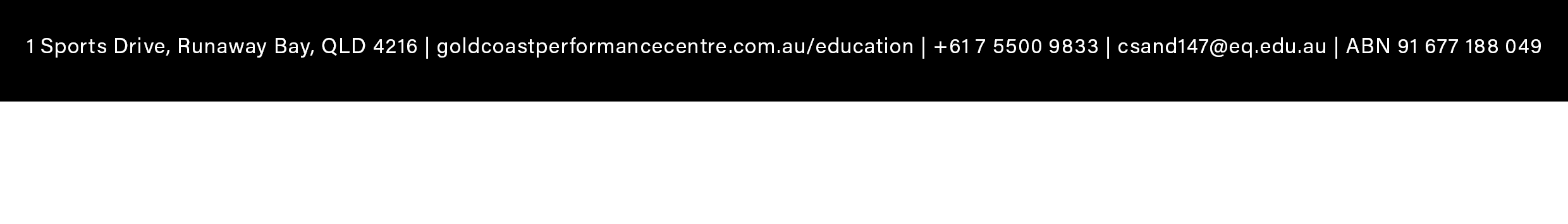 SCHOOL:BOYS:    GIRLS:    TOTAL:   16273849510